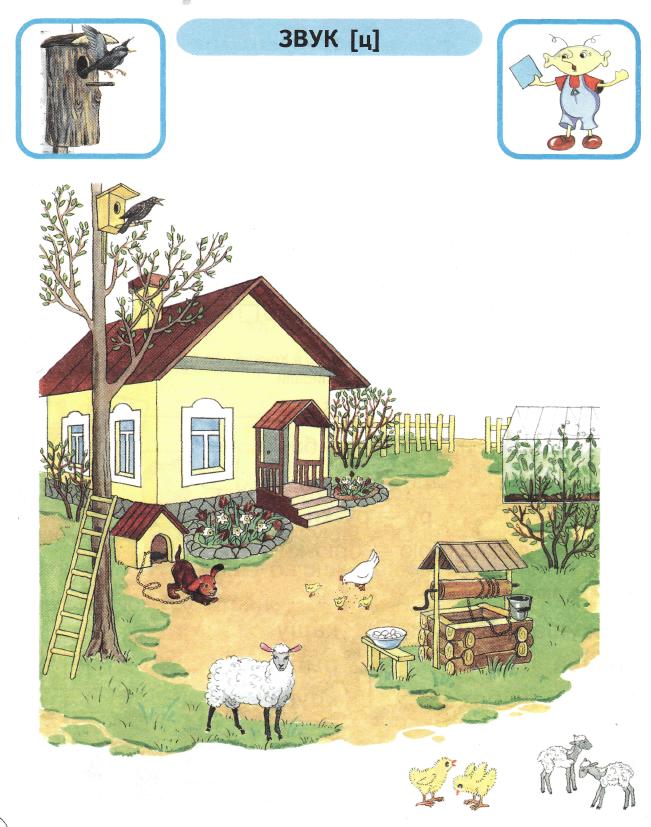 Назови слова со звуком [ц]. Кто мамы этих детёнышей?ЛЕТО1. Рассмотреть вместе с ребенком картинки и напомнить ему названия времен года. Уточнить последовательность смены времен года. Спросить ребенка, знает ли он, какое время года сейчас? Попросить назвать предшествующее лету и последующее за летом время года. Понаблюдать вместе с ребенком за летними изменениями в природе.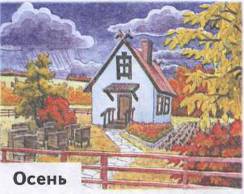 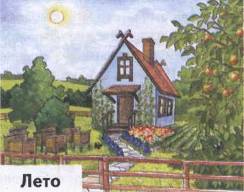 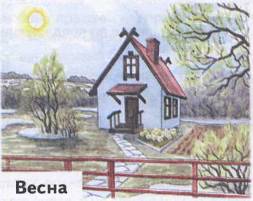 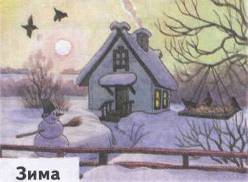 2. Познакомить ребенка с названиями летних месяцев.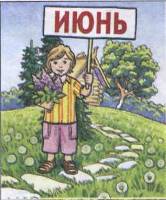 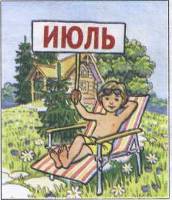 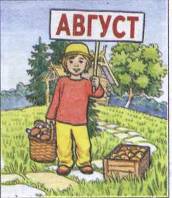 3. Упражнение «Подбирай слова». Закончи предложения: подбери как можно больше
слов-предметов. Образец: Летом & лесу много деревьев: елей, дубов, сосен...
Летом в лесу можно увидеть много разных животных:... Летом в лесу растет много грибов:... — и ягод:.... Летом на полянах много цветов:.... Над ними летает много насекомых:....4. 	Упражнение «Стань художником». Отгадай загадки. Нарисуй отгадки цветными ка
рандашами.Ветер, сильный и могучий,	Побежали по дорожкеВдруг нагонит в небе ... (тучи)	Серебристых нитей ножки. (Дождик)Огненная змейка	Через речку — прыг да скок —В небе появилась.	Перекинулся мосток.Как она средь тучек	Подружила берегаСерых очутилась? (Молния)	Семицветная дуга. (Радуга)5. Внимательно рассмотри картинку. Ответь на вопросы полными предложениями. Составь рассказ по картинке. Назови свой рассказ.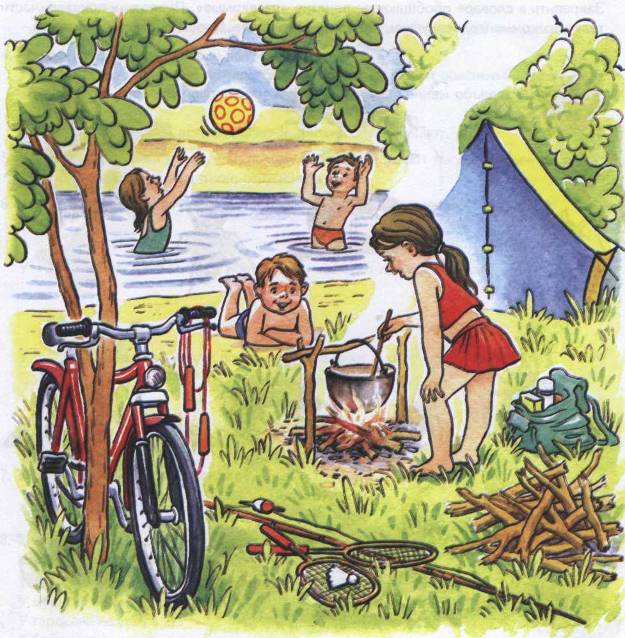 Вопросы:Какое было время года?	Куда отправились дети?Что дети взяли с собой в поход?	Где решили остановиться?Расскажи, кто чем был занят.